Bag selv: Vandbakkelser  Fremgangsmåde:  Klip et hul i bunden af sprøjteposen og  sprøjt den faerdige masse ud i den øn- skede form og størrelse. Det kan vaere  du vil lave små ansigter, bolde, eller no- get helt tredje – det er kun fantasien der  saetter graenser. Bag vandbakkelserne  i ovnen ved 180 °C i ca. 18 – 20 min.  afhaengig af størrelsen.   Når vandbakkelserne er afkølet kan de  pyntes med glasur og evt. små stykker  slik.    TIP: Har du lavet små runde vandbak- kelser kan de fyldes med alt lige fra syl- tetøj, til chokoladecreme.   Pakken indeholder:  1,5 kg faerdig dej  300 g glasur  Ingredienser:  Vand, rapsolie, hvedemel, kartoffelstivelse, aeg- gepulver, fuld haerdet kokosfedt, haevemiddel:  (E450i, E500), modificeret Stivelse, rismel,  
skummetmaelkspulver, emulgator: E322  (soja), palmeolie, farvestof: E160a, salt, valle- pulver (maelk)  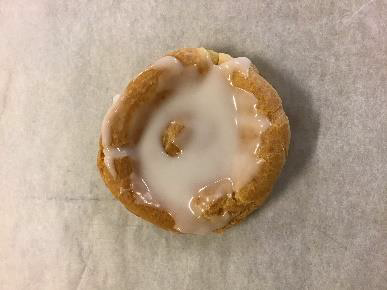 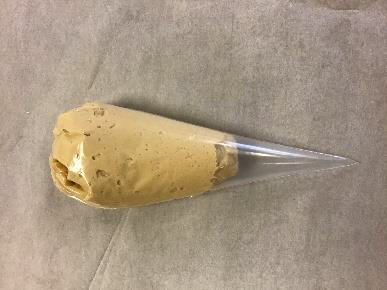 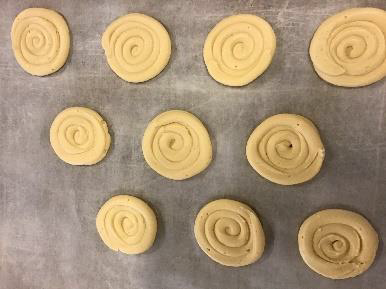 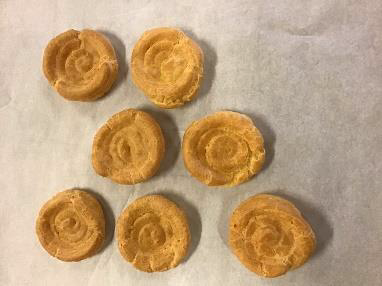 1.  	 	 	      2. 	 	 	        3.  	 	 	4.  